Maumee River Bridge: Preliminary Engineering ReportTABLE OF CONTENTSC.1 DESCRIPTION OF PROJECT COMPONENTSThe proposed project will consist of the construction of a new bridge to connect two industrial areas located north and south of the Maumee River in Henry County, Ohio. The proposed bridge will be multi-span with a total span of approximately 1,125 feet. The project also includes 625 feet of roadway to be installed and two roundabouts to be constructed at either end of the project termini. The total construction cost of the proposed bridge totals $13,593,223. The project components and quantities are as shown in the following table:Table 1: Project Components and QuantitiesC.2 VERIFICATION OF PROJECT COMPONENTSThe Project components listed in item 1 above are consistent with the EDA investment project description in Section A.2 of Form ED-900.C.3 SCHEMATIC DRAWINGSThe following images show the layout of the proposed project along with various project components.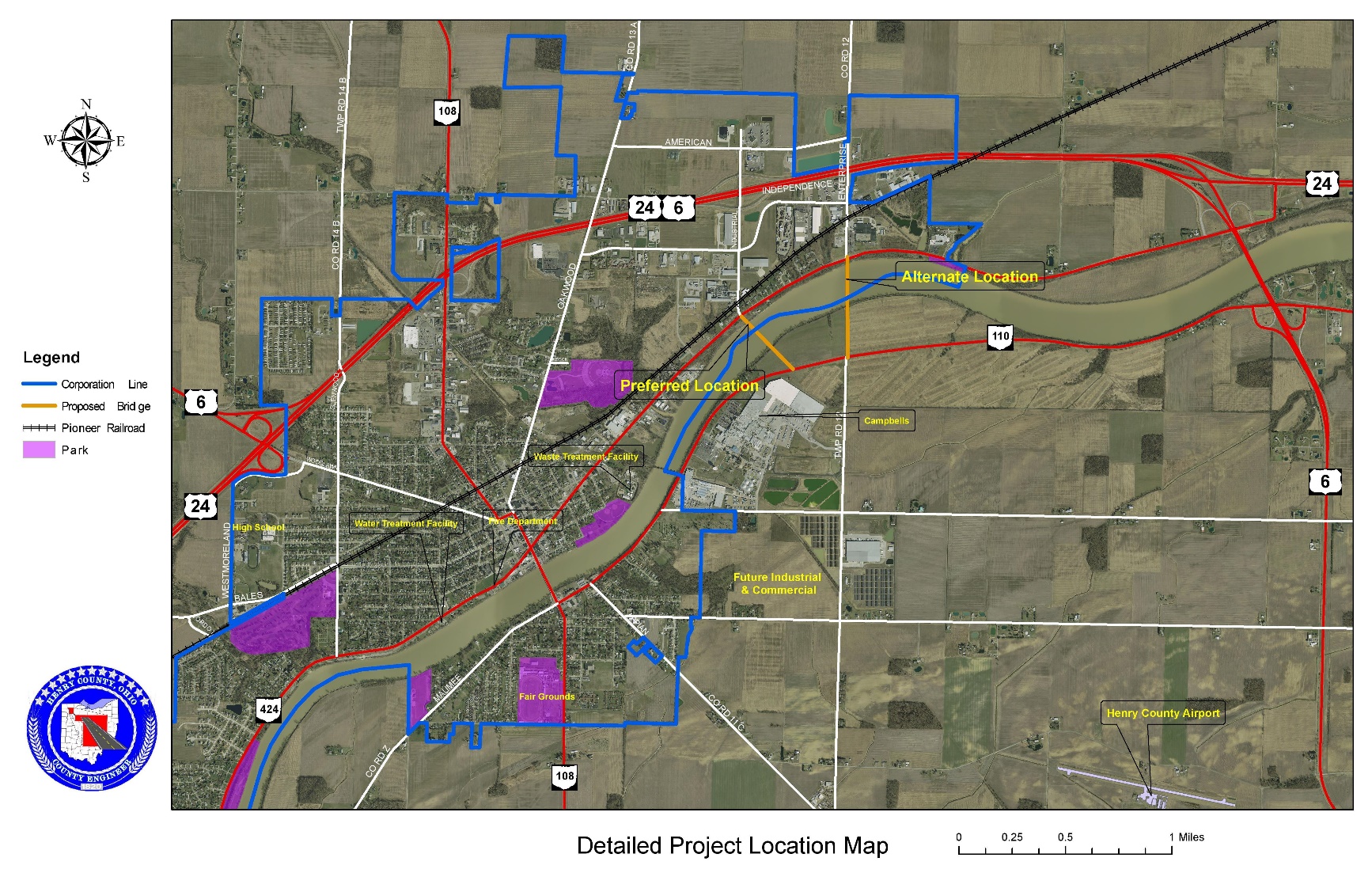 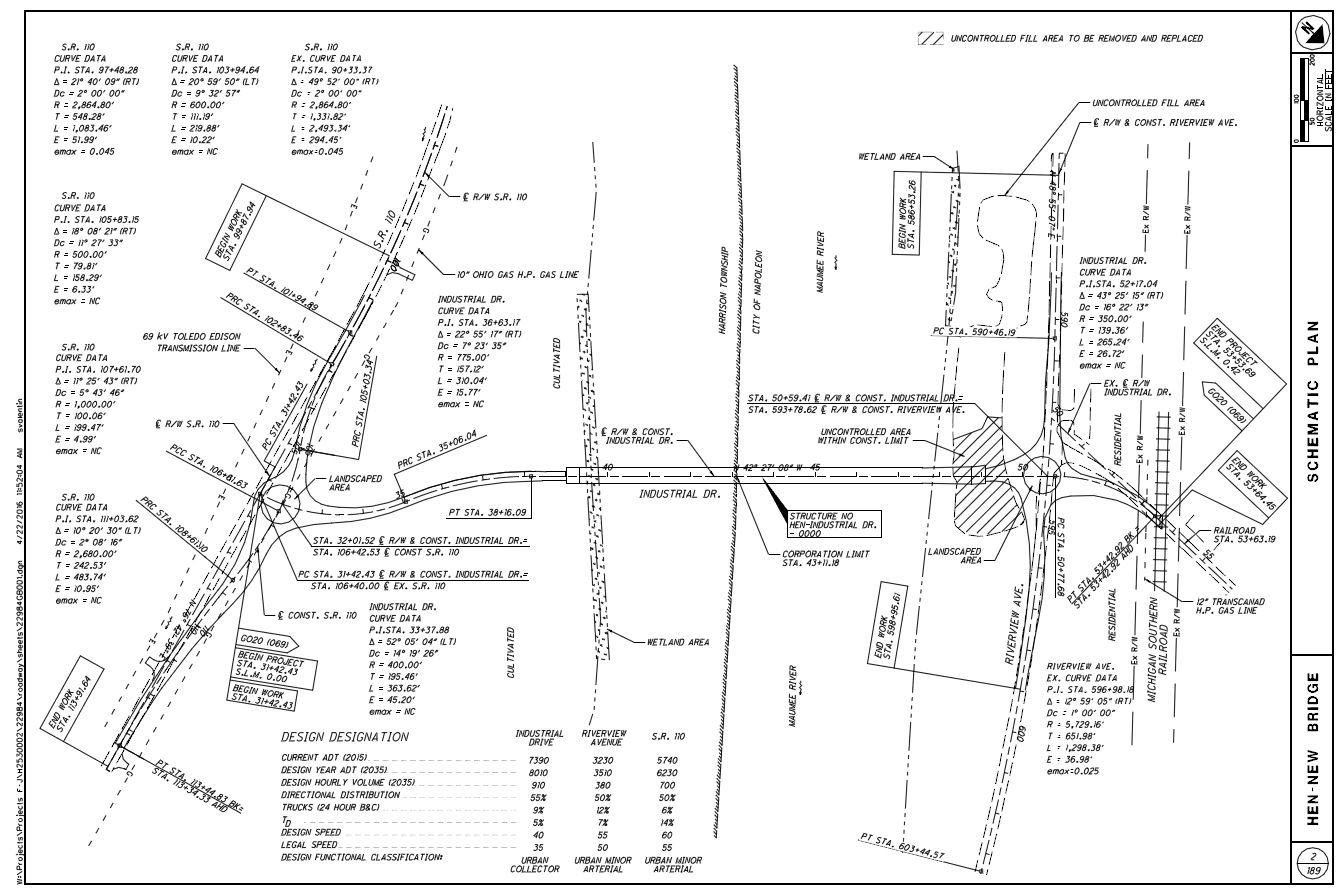 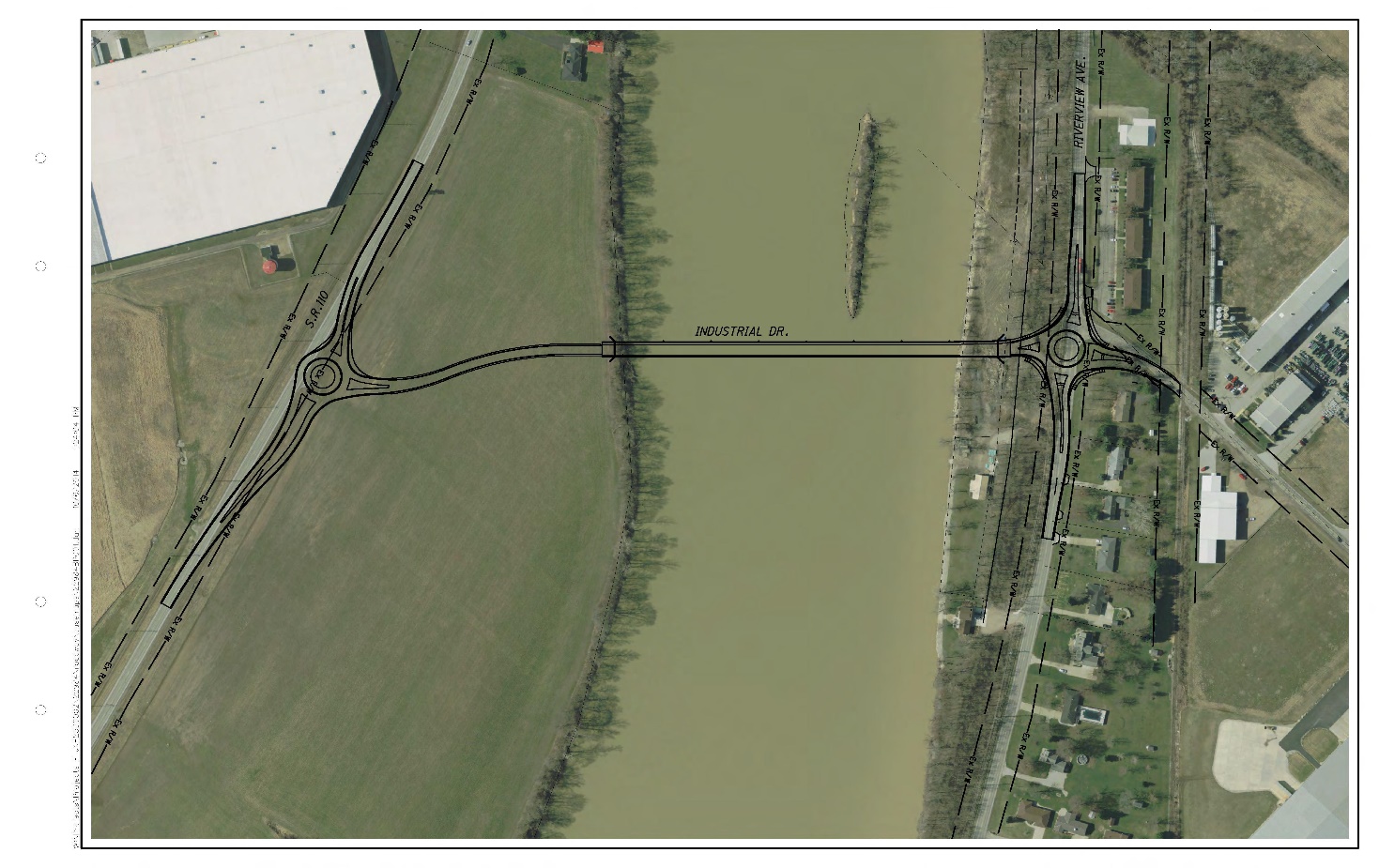 C.4 FEASIBILITY STUDYA feasibility study for the project was completed in October 2013 by the Mannik and Smith Group, Inc. The study is included as an attachment with this application.C.5 PROPOSED METHOD OF CONSTRUCTIONThe proposed project will be constructed using the traditional design, bid, and build with sealed competitive bids.C.6 CONSTRUCTION CONTRACTSThere will only be one construction contract for this project. However, other contracts may be needed for other project elements such as inspection and testing services, mussel relocation, etc.C.7 DETAILED COST ESTIMATEThe detailed cost estimate for the proposed project is included as an attachment with this application. C.8 REAL PROPERTY ACQUISITIONThe project cost does not include any costs for real property acquisition.
C.9 LIST OF PERMITSTable 2: List of Permits For construction of the proposed project, entry will be required onto the Napoleon, Defiance and Western Railway (Pioneer Railcorp) right-of-way. Therefore, a right of entry permit will need to be obtained.  This process will take approximately 30 days to complete. C.10 Overall Estimated Project ScheduleTable 3: Overall Estimated Project Schedule C.11 OVERALL PROJECT BUDGET BREAKDOWNTable 4: Overall Project Budget Breakdown This report was prepared under my direction and supervision.Patrick M. McColley, P.E., S.I.Ohio P.E. Number: 76703Chief Deputy County EngineerHenry County Engineer’s Office1823 Oakwood AvenueNapoleon, OH 43545Phone: 419-592-2976Fax: 419-592-5508Email: pmccolley@henrycountyengineer.com. DESCRIPTIONUNITQUANTITYCLEARING AND GRUBBINGLS1.000PAVEMENT REMOVEDSY76.000PAVEMENT REMOVED, ASPHALTSY8,563.000GUARDRAIL REMOVEDFT1,207.000BUILDING DEMOLISHED: 16'x12' SHED WITH FOUNDATIONLS1.000REMOVAL MISC.: FLOWER BED REMOVEDSF180.000EXCAVATIONCY10,617.000EXCAVATION, AS PER PLANCY16,879.000EMBANKMENTCY64,482.000SPECIAL - SETTLEMENT PLATFORMEACH4.000GUARDRAIL, TYPE MGSFT87.500GUARDRAIL, TYPE MGS WITH LONG POSTSFT1,700.000ANCHOR ASSEMBLY, TYPE EEACH2.000ANCHOR ASSEMBLY, TYPE TEACH1.000BRIDGE TERMINAL ASSEMBLY, TYPE 1EACH2.000BRIDGE TERMINAL ASSEMBLY, TYPE 2EACH2.0004" CONCRETE WALKSF2,852.000CURB RAMPSF1,118.000MONUMENT ASSEMBLYEACH7.000MONUMENT BOX ADJUSTED TO GRADEEACH1.000REFERENCE MONUMENTEACH1.000FIRE HYDRANT ADJUSTED TO GRADEEACH1.000VALVE BOX ADJUSTED TO GRADEEACH2.000SPECIAL - MAILBOX SUPPORTEACH2.000SPECIAL - MAILBOX REMOVED AND RESETEACH3.000TIED CONCRETE BLOCK MAT, TYPE 2SY88.000ROCK CHANNEL PROTECTION, TYPE C WITH FILTERCY14.000TOPSOILCY3,156.000SEEDING AND MULCHINGSY28,428.000REPAIR SEEDING AND MULCHINGSY1,421.000INTER-SEEDINGSY1,421.000COMMERCIAL FERTILIZERTON3.960LIMEACRE5.880DESCRIPTIONUNITQUANTITYWATERMGAL158.000MOWINGMSF64.000DITCH EROSION PROTECTIONSY1,506.000STORM WATER POLLUTION PREVENTION PLANLS1.000EROSION CONTROLEACH110,000.000PIPE REMOVEDFT232.000CATCH BASIN REMOVEDEACH2.000CONCRETE MASONRYCY2.0006" SHALLOW PIPE UNDERDRAINSFT5,873.0006" CONDUIT, TYPE BFT201.0006" CONDUIT, TYPE EFT100.0006" CONDUIT, TYPE FFT455.00012" CONDUIT, TYPE BFT664.00012" CONDUIT, TYPE CFT676.00012" CONDUIT, TYPE DFT20.00012" CONDUIT, TYPE FFT94.00015" CONDUIT, TYPE CFT149.00018" CONDUIT, TYPE BFT63.00018" CONDUIT, TYPE CFT141.00024" CONDUIT, TYPE CFT155.000CATCH BASIN, NO. 3EACH6.000CATCH BASIN, NO. 3AEACH12.000CATCH BASIN, NO. 2-2BEACH5.000CATCH BASIN, NO. 2-3EACH1.000MANHOLE ADJUSTED TO GRADEEACH3.000PRECAST REINFORCED CONCRETE OUTLETEACH3.000SUBGRADE COMPACTIONSY10,733.000EXCAVATION OF SUBGRADECY4,226.000GRANULAR MATERIAL, TYPE BCY4,226.000PROOF ROLLINGHOUR4.000PAVEMENT PLANING, ASPHALT CONCRETESY590.000ASPHALT CONCRETE BASE, PG64-22CY2,037.000AGGREGATE BASECY3,254.000TACK COATGAL1,544.000SEALING, MISC.: LONGITUDINAL JOINT SEALERLB2,498.000ASPHALT CONCRETE SURFACE COURSE, TYPE 1, (446), AS PER PLANCY442.000ASPHALT CONCRETE INTERMEDIATE COURSE, TYPE 2, (446), AS PER PLANCY618.000ASPHALT CONCRETE INTERMEDIATE COURSE, TYPE 1, (448) (WEDGING)CY13.0006" NON-REINFORCED CONCRETE PAVEMENT, CLASS QC1SY44.000NON-REINFORCED CONCRETE PAVEMENT, MISC.: DECORATIVE, TRUCK APRONSY754.000AGGREGATE WALK: 1" LIMESTONE SCREENINGSSF4,178.000WALKWAY, MISC.: DECORATIVE CONCRETE, 6" SPLITTER ISLANDSF13,284.000COMBINATION CURB AND GUTTER, TYPE 2FT3,607.000COMBINATION CURB AND GUTTER, TYPE 2, AS PER PLANFT32.000CURB, TYPE 2-AFT376.000COMBINATION CURB AND GUTTER, TYPE 3, AS PER PLANFT590.000CURB, TYPE 4-CFT52.000CURB, TYPE 6FT2,690.000CONNECTION, FUSED PULL APARTEACH28.000CONNECTION, UNFUSED PERMANENTEACH8.000LIGHT POLE, CONVENTIONAL AT08B30EACH6.000LIGHT POLE, CONVENTIONAL AT14B30EACH8.000LIGHT POLE FOUNDATION, 24" X 6' DEEPEACH14.000NO. 8 AWG 600 VOLT DISTRIBUTION CABLEFT6,652.000NO. 10 AWG POLE AND BRACKET CABLEFT1,160.000CONDUIT, 1-1/2", 725.04FT1,423.000CONDUIT, 3", 725.04FT311.000LUMINAIRE, CONVENTIONAL 150 W, TYPE II DISTRIBUTIONEACH8.000LUMINAIRE, CONVENTIONAL 250 W, TYPE II DISTRIBUTIONEACH6.000TRENCH, 24" DEEPFT1,423.000PULL BOX, 725.08, 18"EACH10.000GROUND RODEACH14.000POWER SERVICE, AS PER PLANEACH2.000PLASTIC CAUTION TAPEFT1,423.000DELINEATOR, POST SURFACE MOUNTEDEACH7.000RPMEACH17.000BARRIER REFLECTOREACH59.000GROUND MOUNTED SUPPORT, NO. 3 POST, AS PER PLANFT836.500SIGN POST REFLECTOREACH22.000SIGN, FLAT SHEETSF365.300SIGN ERECTED, FLAT SHEETSF365.300REMOVAL OF GROUND MOUNTED SIGN AND DISPOSALEACH1.000REMOVAL OF GROUND MOUNTED SIGN AND REERECTIONEACH2.000REMOVAL OF GROUND MOUNTED POST SUPPORT AND DISPOSALEACH10.000REMOVAL OF POLE MOUNTED SIGN AND DISPOSALEACH7.000SIGNING, MISC.: REMOVAL OF SOLID WOOD POSTEACH1.000SIGNING, MISC.: 4"x6" SOLID WOOD POSTFT15.200EDGE LINE, 4"MILE1.610CENTER LINEMILE0.770CROSSWALK LINE, AS PER PLANFT260.000TRANSVERSE/DIAGONAL LINEFT144.000RAILROAD SYMBOL MARKINGEACH1.000LANE ARROWEACH8.000DOTTED LINE, 12"FT306.000YIELD LINEFT113.000MULCHCY74.000GROUNDCOVER AND VINES, 1 YEAR, POTTED SCHIZACHYRIUM SCOPARIUM - 'LITTILE BLUESTEM'EACH176.000EVERGREEN SHRUB, 12" HEIGHT JUNIPERUS HORIZONTALIS - 'ANDORRA YOUNGSTOWN'EACH64.000LANDSCAPE WATERINGGAL1,400.000EVERGREEN TREE, 8' HEIGHT TAXODIUM DISTICHUM - 'BALDCYPRESS'EACH6.000DESCRIPTIONUNITQUANTITYCOFFERDAMS AND EXCAVATION BRACINGLS1.000UNCLASSIFIED EXCAVATION, AS PER PLANLS1.000PILE DRIVING EQUIPMENT MOBILIZATIONLS1.000STEEL PILES HP12X53, FURNISHEDFT1,630.000STEEL PILES HP12X53, DRIVENFT1,360.000EPOXY COATED REINFORCING STEEL, AS PER PLANLB606,696.000CLASS QC2 CONCRETE WITH QC/QA, BRIDGE DECK, AS PER PLANCY1,060.000CLASS QC2 CONCRETE WITH QC/QA, SUPERSTRUCTURECY93.000CLASS QC2 CONCRETE WITH QC/QA, BRIDGE DECK (PARAPET)CY152.000CLASS QC1 CONCRETE WITH QC/QA, PIER ABOVE FOOTINGS, AS PER PLANCY499.000CLASS QC1 CONCRETE WITH QC/QA, ABUTMENT INCLUDING FOOTINGCY409.000CLASS QC2 CONCRETE WITH QC/QA, SIDEWALKCY205.000SEALING OF CONCRETE SURFACES (EPOXY-URETHANE)SY5,528.000TYPE 2 WATERPROOFINGSY1.000STRUCTURAL STEEL MEMBERS, LEVEL UF, AS PER PLANLB9,389.000DRAPED STRAND PRESTRESSED CONCRETE BRIDGE I-BEAM MEMBERS, LE VEL 3, TYPE WF72-49EACH32.000INTERMEDIATE DIAPHRAGMS, AS PER PLANEACH72.000SPECIAL - MODULAR EXPANSION JOINTFT78.0001" PREFORMED EXPANSION JOINT FILLERSF115.0001-1/2" PREFORMED EXPANSION JOINT FILLERSF126.000ELASTOMERIC BEARING WITH INTERNAL LAMINATES AND LOAD PLATE (NEOPRENE) 15"x41"x2"EACH52.000ELASTOMERIC BEARING WITH INTERNAL LAMINATES AND LOAD PLATE (NEOPRENE) 15"x41"x2.1875"EACH4.000ELASTOMERIC BEARING WITH INTERNAL LAMINATES AND LOAD PLATE (NEOPRENE) 15.5"x41"x2"EACH8.000RAILING (CONCRETE PARAPET WITH TWIN STEEL TUBE RAILING)FT1,008.000SCUPPERS, INCLUDING SUPPORTS, AS PER PLANEACH8.000POROUS BACKFILL WITH GEOTEXTILE FABRICCY189.0006" PERFORATED CORRUGATED PLASTIC PIPEFT137.0006" NON-PERFORATED CORRUGATED PLASTIC PIPE, INCLUDING SPECIAL SFT56.0006" PIPE DOWNSPOUT, INCLUDING SPECIALSFT25.000DRILLED SHAFTS, 66" DIAMETER, INTO BEDROCK, AS PER PLANFT231.000DRILLED SHAFTS, 72" DIAMETER, ABOVE BEDROCK, AS PER PLANFT104.000DRILLED SHAFTS, MISC.: DRILLED SHAFT OSTERBERG LOAD TEST, AS PER PLANEACH1.000REINFORCED CONCRETE APPROACH SLABS (T=17"), AS PER PLANSY265.000TYPE A INSTALLATIONFT81.000ROCK CHANNEL PROTECTION, TYPE C WITH AGGREGATE FILTERCY615.00012" CONDUIT, TYPE C 707.45FT784.000POLYMER MODIFIED ASPHALT EXPANSION JOINT SYSTEMCF81.000TRAFFIC COMPACTED SURFACE, TYPE A OR BCY100.000WORK ZONE IMPACT ATTENUATOR (UNIDIRECTIONAL)EACH4.000DETOUR SIGNINGLS1.000BARRIER REFLECTOR, TYPE B2EACH24.000OBJECT MARKER, TWO WAYEACH24.000WORK ZONE CENTER LINE, CLASS I, 740.06, TYPE IMILE0.370DESCRIPTIONUNITQUANTITYWORK ZONE EDGE LINE, CLASS I, 642 PAINTMILE0.540PAVEMENT FOR MAINTAINING TRAFFIC, CLASS ASY239.000WATERMGAL230.000PORTABLE BARRIER, 32"FT1,070.000PREMIUM FOR CONTRACT PERFORMANCE BOND AND FOR PAYMENT BONDLS1.000MAINTAINING TRAFFICLS1.000FIELD OFFICE, TYPE CMNTH24.000CONSTRUCTION LAYOUT STAKES AND SURVEYINGLS1.000MOBILIZATIONLS1.000PermitSubmittal StatusApproval DateReview AgencyComments/NotesPermit Determination Request (for Bridge)Approved02-05-2016Ohio Department of Transportation Office of Environmental ServicesPDR approval received from ODOT-OES on 02-05-2016.Army Corps of Engineers Section 404 Nationwide Permit (NWP)and Section 10 Coordination for BridgeWork has been initiated(on-going through PDP)Final approvalnot required for CEOhio Department of Transportation Office of Environmental ServicesPreparation of permit applications have been initiated. Permit finalization is not required for CE clearance.On hold until the sign -offs occur on the Section 106 items.Coordination with U.S. Coast Guard (USCG)CompleteFinal approvalnot required for CEU.S. Coast Guard/Ohio Department of Transportation Office of Environmental ServicesCoordination with USCG has been completed by ODOT‐OES. Permit finalization is not required for CE clearance.A Section 9 Permit will not be required.Floodplains CoordinationApproved05-07-2015Local Floodplain CoordinatorFloodplain Permit signed/approved by Henry County Planning Commission Flood Plain coordinator on 05‐07‐2015.Ohio EPA Section 401 Water Quality Certification (for Bridge)Work has been initiated(on-going through PDP)Final approvalnot required for CEOhio Department of Transportation Office of Environmental ServicesPreparation of permit application has been initiated. Permit finalization is not required for CE clearance.Submittal On Hold until the USACE Section 404 Permit is received.NPDES Construction General Permit for Stormwater (NOI)Coordination is on-going through theproject development processFinal approvalnot required for CEOhio Department of Transportation Office of Environmental ServicesContinued development & coordination to obtain permit is being started now. Will be finalized in next phase of project development.Finalization is not needed for CE clearance.Mussel SurveyDoes not have to be completed forsubmittal of CE documentFinal approvalnot required for CEOhio Department of Transportation Office of Environmental ServicesThe mussel survey and relocation will take place in the next phase of the project nearer to construction of project.Finalization is not needed for CE clearance.Schedule ItemStatusNumber of Months to CompleteDesign PeriodStage 3 Design Plans have been completed and have been sent to the Ohio Department of Transportation for approval3 monthsObtaining of required permitsIn progress12 monthsObtaining of required easements or rights-of-wayFinal Right of Way Plans have been submitted to ODOT and approved as of 9/12/166 monthsSolicitation of bids and awarding of contractsNot yet begun9/1/17-12/1/17Construction PeriodNot yet begun4/1/18-9/30/19Cost ClassificationTasksTotal CostLand structures, right-of-way, appraisals, etc.Environmental mitigation$500,000.00Relocation expenses and paymentsMussel relocation$250,000.00Project inspection feesConstruction materials testing and inspection$1,200,000.00ConstructionRoadway$824,438.59Erosion control$213,344.69Drainage$267,470.70Pavement$1,136,111.44Lighting$96,913.67Traffic control$30,009.90Landscaping$11,419.49Structure 20 foot span and over$7,121,724.14Maintenance of traffic$76,850.05Incidentals$554,532.19Contingency (12.68%)$1,310,408.00                                              TOTAL$13,593,223